KS5 Home Learning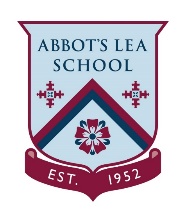 Chatta Challenge!  Once you have joined the Chatta Club at www.chattalearning.com, you can access Chatta on your tablet at home. Here are this week’s Chatta Challenges! Choose as many as you would like to do. Don’t forget to email them to your class teacher! Activity 1Activity 2 Make a chat to talk about different landmarks in the UK.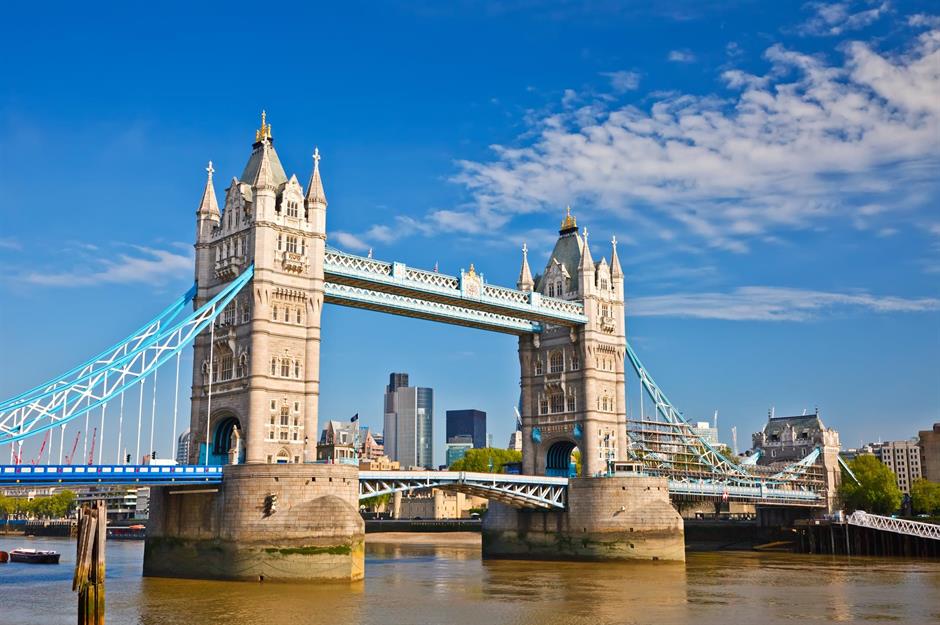 Make a chat to talk about the highest mountains in the world. 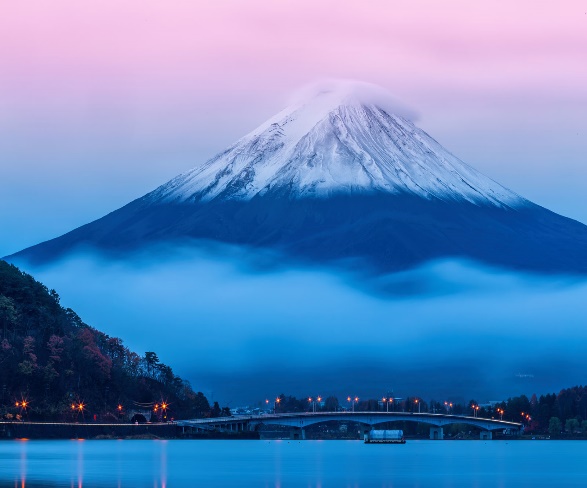 Activity 3Activity 4 Make a chat to document some interesting things you passed on your daily walk.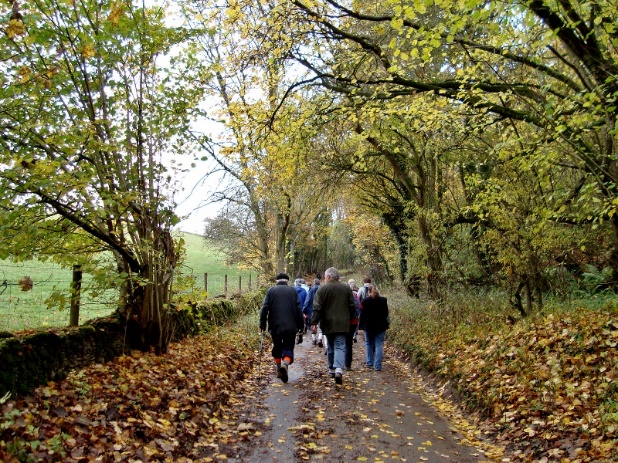 Make a chat to explore different spots of interest on google earth.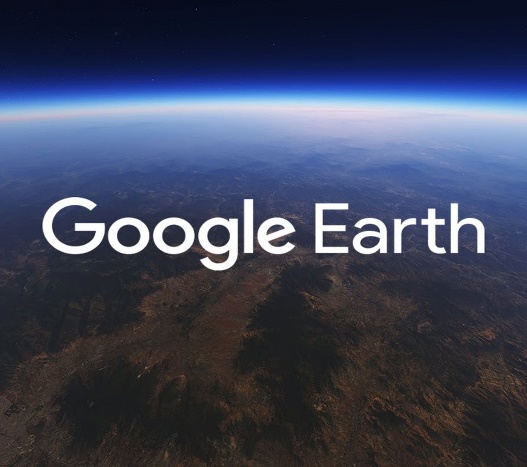 